St Ita’s National School Enrolment Pack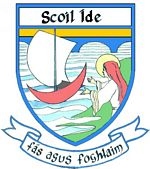 Enrolment Information Form for admission of a new pupil:   YEAR 2022 – 2023SURNAME OF CHILD:  		FIRST NAME: ADDRESS (including Eir Code): E MAIL ADDRESS: DATE OF BIRTH:  		NATIONALITY:  P.P.S. NO.:   		MALE:                FEMALE:    HOME TELEPHONE: 	MOBILE NO:  RELIGION:  	    HAVE YOU ATTACHED BIRTH CERT:  	FATHER’S NAME:    		TEL NO.  MOTHER’S NAME:   	TEL NO.  PREVIOUS SCHOOL/PLAYSCHOOL (if any):  CLASS:     REPORT INCLUDED:   YES    	NO     NAME OF FAMILY DOCTOR:  	TEL NO.  In case of Emergency Closing of school i.e. school has to close early because of lack of heating/electricity, etc. What arrangements have you made for your child?In case of your child being sick or having an accident during school time, please indicate who the school should contact and where. (Please include Tel. No. if possible):DOES ANY LEGAL ORDER UNDER FAMILY LAW EXIST THAT THE SCHOOL SHOULD KNOW ABOUT?                        ANY OTHER USEFUL INFORMATIONFor instance, list any problems the child may have in relation to health, (allergies, epilepsy, asthma, sight, hearing, speech, fainting, etc.) toilet training, inability to cope with buttons/laces, etc. The school should be made aware of any Court Order which affects the child’s welfare and also the name of any person into whose custody the child should not be given.We have read a copy of the “Code of Behaviour”. We will co-operate with the Staff and support the ethos of the school.Signed:   	(Parent/Guardian) Date:    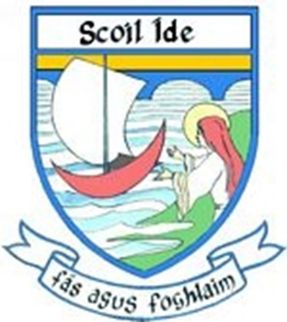 PERSONAL DATA CONSENT FORMDear Parent(s)/Guardian(s),Senior Infant Boys:Each year St.  Brendan’s Boys’ N.S.  request the personal data of each boy in Senior Infants to be forwarded to them.Sixth Class Girls:Each year St. Raphael’s College and St. Brigid’s College request that the personal data of each pupil in Sixth Class to be forwarded to them.The data requested is Student’s Name, Date of Birth, P.P.S. No., Name(s) and Address(es) of Parent(s)/Guardian(s). This data is used for the purpose of invitation of pupils and/or Parent(s)/Guardian(s) to the Open Days/Nights in their schools.In order to comply with Data Protection Act and indeed out of respect to your family privacy, it is necessary to receive your consent or otherwise regarding this matter.Accordingly, please complete the attached form and tick the appropriate box. Yours sincerely,Patrick Coyle,Principal.----------------------------------------------------------------------------------------------------------------------------------I  Parent(s)/Guardian(s) of  a pupil at St. Ita’s N.S.allow the data above to be forwarded to the local Primary/Secondary Schools.   			                 ----------------------------------------------------------------------------------------------------------------------------------I  Parent(s)/Guardian(s) of  a pupil in St. Ita’s N.S. do not allow the data above to be forwarded to the local Primary/Secondary Schools.		MEDICAL CONSENT FORMIn order to support children with medical conditions school needs to be aware of any details that can affect the child’s welfare while at school. Information given here will be treated confidentially and contents will be brought to the attention of relevant staff so that they will be able to offer support if needed.NAME:     YEAR:   CLASS:  PHONE NO. OF PARENTS:		HOME:   WORK:  EMERGENCY PHONE NOS.    	MEDICAL CONDITION:		SYMPTOMS:                            	   KNOWN RISKS:	 		KNOWN CAUSES:			DOES CONDITION REQUIRE DAILY MEDICATION:	IF SO, WHO IS RESPONSIBLE FOR THIS:		SIGNED:      DATE:                      PARENT(S)/GUARDIAN(S) SCHOOL AND EDUCATIONAL CONSENT FORMPlease complete the following and return to Principal, St. Ita’s N.S, Loughrea.We agree to uphold the ethos & philosophy of St. Ita’s N.S., Loughrea as expressed in Mission Statement.YES     				NO	We agree to uphold the school’s Code of Behaviour YES	                                         	NO		Do you give permission for your child to attend Learning Support Teacher/Resource Teacher/Language Support Teacher if deemed necessary?YES 					NO	(End)To submit, please click “File”, “Save As” and save your document as “Enrolment 22-23 - Your child’s first name”. Click “Save”. Attach the saved document to an email & send to st.itasecretary1930@gmail.com or alternatively, print and return to school.